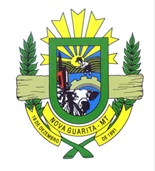 ESTADO DE MATO GROSSOCÂMARA MUNICIPAL DE VEREADORESNOVA GUARITA – MTGabinete do Presidente15ª SESSÃO EXTRAORDINÁRIADELIBERAÇÃO DO PROJETO EM REGIME DE URGÊNCIA.Dia 11 de setembro de 2023— 08h00min —— ORDEM DO DIA —VOTAÇÃO DO PROJETO DE LEI Nº 960/2023-   “DISPÕE SOBRE A CONTRATAÇÃO POR TEMPO DETERMINADO PARA ATENDER A NECESSIDADE TEMPORÁRIA DE EXCEPCIONAL INTERESSE PÚBLICO, NOS TERMOS DO INCISO IX DO ART. 37 DA CONSTITUIÇÃO FEDERAL, E DÁ OUTRAS PROVIDÊNCIAS”.                                                                     DIVINO PEREIRA GOMES Presidente                                                                                                                                                          Nova Guarita- MT, 04 de setembro 2023.Avenida dos Migrantes, Travessa Moacir Kramer S/nº – Centro – CEP 78508-000 – Nova Guarita - MT – Fone: (66) 3574-1166.Email: legislativo@novaguarita.mt.leg.br site: www.novaguarita.mt.leg.br